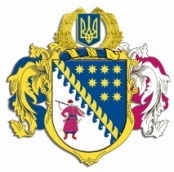 ДНІПРОПЕТРОВСЬКА ОБЛАСНА РАДАVIII СКЛИКАННЯПостійна комісія обласної ради з питань будівництва, транспорту, зв’язку та благоустрою. Дніпро, просп. О. Поля, 2, кімн. 307.П Р О Т О К О Л   № 1засідання постійної комісії ради18 лютого 2021 року10.00Присутні члени комісії: Лавріненко О.Є., Козловський І.О., Шефер О.М., Каштан О.В.Відсутні члени комісії: Горулько О.Ю., Баландін С.В.У роботі комісії взяли участь:Гуфман Г.Л. – перший заступник голови Дніпропетровської обласної ради;Рижинков В.В. – заступник начальника управління стратегічного планування та комунальної власності виконавчого апарату обласної ради;Ріжко-Коцун Ю.С. – заступник начальника відділу житлово-комунального господарства та інфраструктури управління стратегічного планування та комунальної власності виконавчого апарату обласної ради;Шаповалова Т.М. ‒ начальник управління інформаційних технологій та електронного урядування облдержадміністрації;Косолап Т.В. – начальник управління регіонального розвитку управління економічного розвитку облдержадміністрації;Немога Г.В. – управління житлово-комунального господарства департаменту житлово-комунального господарства та будівництва облдержадміністрації;Ворокута М.О. – начальник управління транспорту облдержадміністрації;Лимар В.І. – в.о. начальника управління містобудування та архітектури облдержадміністрації;Макаров Д.А. – заступник директора департаменту капітального будівництва – начальник управління планування, кадрового та адміністративно-господарського забезпечення облдержадміністрації;Денисенко Т.В. – начальник управління фінансів галузей виробничої сфери та моніторингу соціальних програм департаменту фінансів облдержадміністрації;Андросов О.В. – управління організаційної роботи облдержадміністрації.Головував: Лавріненко О.Є.Порядок денний засідання постійної комісії:Про план роботи постійної комісії обласної ради з питань будівництва, транспорту, зв’язку та благоустрою на 2021 рік.Про перерозподіл контролю за рішеннями обласної ради між постійними комісіями обласної ради VIII скликання.Про зняття з контролю рішень обласної ради.Про зняття з контролю рішення обласної ради від 02 грудня                 2016 року № 125-7/VIІ „Про регіональну програму інформатизації „Електронна Дніпропетровщина” на 2017 – 2019 роки” (зі змінами).Різне.СЛУХАЛИ: 1. Про план роботи постійної комісії обласної ради з питань будівництва, транспорту, зв’язку та благоустрою на 2021 рік.Інформація: Лавріненка О.Є.ВИРІШИЛИ: Інформацію Лавріненка О.Є. взяти до відома.Затвердити план роботи постійної комісії обласної ради з питань будівництва, транспорту, зв’язку та благоустрою на 2021 рік (додається).Результати голосування:за 			– 4проти		– 0утримались 	– 0усього 		– 0СЛУХАЛИ: 2. Про перерозподіл контролю за рішеннями обласної ради між постійними комісіями обласної ради VIII скликання.Інформація: Рижинкова В.В.ВИСТУПИЛИ: Лавріненко О.Є., Козловський І.О.ВИРІШИЛИ: 1. Інформацію Рижинкова В.В. взяти до відома.2. Погодити перелік рішень обласної ради, які знаходяться на контролі постійної комісії обласної ради з питань будівництва, транспорту, зв’язку та благоустрою (додається).3. Рекомендувати виконавчому апарату обласної ради підготувати проєкт рішення „Про перерозподіл контролю за рішеннями обласної ради між постійними комісіями обласної ради VIII скликання” та винести на розгляд чергової сесії обласної ради.Результати голосування:за 			– 4проти		– 0утримались 	– 0усього 		– 0СЛУХАЛИ: 3. Про зняття з контролю рішень обласної ради.Інформація: Рижинкова В.В.ВИСТУПИЛИ: Лавріненко О.Є.ВИРІШИЛИ: 1. Інформацію Рижинкова В.В. взяти до відома.2. Погодити проект рішення обласної ради „Про зняття з контролю рішень обласної ради”.3. Рекомендувати сесії обласної ради розглянути проект рішення „Про зняття з контролю рішень обласної ради”.Доповідачем з цього питання затвердити Рижинкова В.В. – заступника начальника управління стратегічного планування та комунальної власності виконавчого апарату обласної ради.Результати голосування:за 			– 4проти		– 0утримались 	– 0усього 		– 0СЛУХАЛИ: 4. Про зняття з контролю рішення обласної ради від 02 грудня                 2016 року № 125-7/VIІ „Про регіональну програму інформатизації „Електронна Дніпропетровщина” на 2017 – 2019 роки” (зі змінами).Інформація: Шаповалової Т.М.ВИСТУПИЛИ: Лавріненко О.Є.ВИРІШИЛИ: 1. Інформацію Шаповалової Т.М. взяти до відома.2. Погодити проект рішення обласної ради „Про зняття з контролю рішення обласної ради від 02 грудня 2016 року № 125-7/VIІ „Про регіональну програму інформатизації „Електронна Дніпропетровщина” на 2017 –                  2019 роки” (зі змінами)”.3. Рекомендувати сесії обласної ради розглянути проект рішення „Про зняття з контролю рішення обласної ради від 02 грудня 2016 року                             № 125-7/VIІ „Про регіональну програму інформатизації „Електронна Дніпропетровщина” на 2017 – 2019 роки” (зі змінами)”.Доповідачем з цього питання затвердити Шаповалову Т.М. – начальника управління інформаційних технологій та електронного урядування облдержадміністрації.Результати голосування:за 			– 4проти		– 0утримались 	– 0усього 		– 0СЛУХАЛИ: 5. Різне.Пропозиція заслухати звернення жителів с. Новоолександрівка, с. Братське, с. Волоське, с. Ракшівка Новоолександрівської ОТГ стосовно перевезення пасажирів на міжміських та приміських автобусних маршрутах загального користування, що не виходять за межі території Дніпропетровської області (внутрішньообласні маршрути) за маршрутами: № 269 „м. Дніпро – с. Новоолександрівка”, № 270 „м. Дніпро – с. Новоолександрівка”, № 271 „м. Дніпро – с. Волоське”.Інформація: Сарани А.ВИСТУПИЛИ: Лавріненко О.Є., Козловський І.О.ВИРІШИЛИ: 1. Інформацію Сарани А. взяти до уваги.2. Направити до управління транспорту Дніпропетровської обласної державної адміністрації (Ворокута М.О.) вищезгадане звернення жителів Новоолександрівської ОТГ.3. Управлінню транспорту Дніпропетровської обласної державної адміністрації включити до плану перевірок маршрути № 269 „м. Дніпро – с. Новоолександрівка”, № 270 „м. Дніпро – с. Новоолександрівка”, № 271 „м. Дніпро – с. Волоське” для контролю договірних зобов’язань перевізників. Голова комісії                                                            О.Є. ЛАВРІНЕНКОСекретар комісії	                                                        О.М. ШЕФЕР